Ministero dell’Istruzione, dell’Università e della Ricerca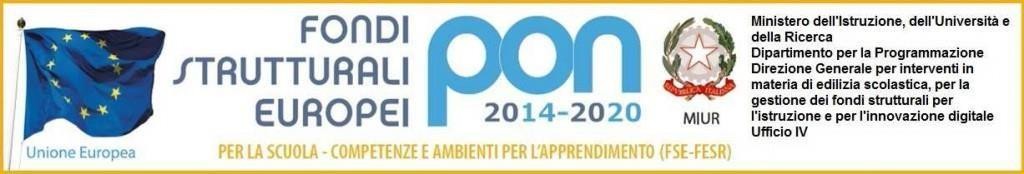 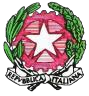 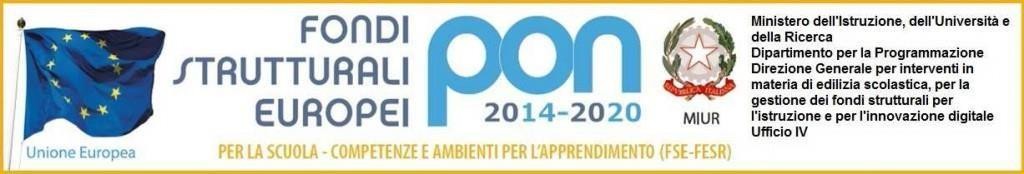 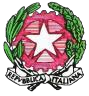 Ufficio Scolastico Regionale per la LombardiaISTITUTO COMPRENSIVO STATALE “CONFALONIERI”VIA J. DAL VERME. 10 - 20159 MILANOCod. Mecc. MIIC8CH00T; C.F. 80126910159: tel. 02 88447124 –  FAX 02 88447125E-mail:  miic8ch00t@istruzione.it  PEC: miic8ch00t@pec.istruzione.itRELAZIONE NUOVE ADOZIONI LIBRI DI TESTO A.S. ___________- MOD. CCLASSE	……..……. INS. …………………………………………..……… PLESSO………………………………….TITOLO 	………………………………………………………………………………..……………………………………………AUTORI 	…………………………………………………………………………………..…………………………………………VOLUME 	…………………………………………………………………………………….…………………………………………CASA EDITRICE	…………………………………………………………………………….………………………………………CODICE ISBN 	MOTIVAZIONE DELLA SCELTA:……….………………………………………………..………………………………….…………………………………………………………………………………………………………………………………………………………………………………………………………………………………………………………………………………..……………………………………………………………………………………………………………………………………………………………………………………………………………………………………………………………………………………………………………………………………………………………………………………………………………………………………..…………………………………………………………DATA ………………					 	FIRMA  ……………………………………